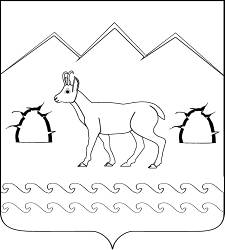 СОВЕТ ГУБСКОГО СЕЛЬСКОГО ПОСЕЛЕНИЯМОСТОВСКОГО РАЙОНА РЕШЕНИЕот 21.10.2016                                                       № 102станица ГубскаяОб установлении налога на имущество физических лиц на территории Губского сельского поселения Мостовского районаВ соответствии с главой 32 Налогового кодекса Российской Федерации, Законом Краснодарского края от 4 апреля 2016 года № 3368-КЗ «Об установлении единой даты начала применения на территории Краснодарского края порядка определения налоговой базы по налогу на имущество физических лиц исходя из кадастровой стоимости объектов налогообложения», Совет Губского сельского поселения Мостовского района р е ш и л:1.Установить на территории Губского сельского поселения Мостовского района налог на имущество физических лиц.2. Ставки налога исходя от кадастровой стоимости объекта налогообложения установить в следующих размерах:1) 0,1 процента в отношении:жилых домов, жилых помещений;объектов незавершенного строительства в случае, если проектируемым назначением таких объектов является жилой дом;единых недвижимых комплексов, в состав которых входит хотя бы одно жилое помещение (жилой дом);гаражей и машино-мест;хозяйственных строений или сооружений, площадь каждого из которых не превышает 50 квадратных метров и которые расположены на земельных участках, предоставленных для ведения личного подсобного, дачного хозяйства, огородничества, садоводства или индивидуального жилищного строительства;2) 2 процента в отношении объектов налогообложения, включенных в перечень, определяемый в соответствии с пунктом 7 статьи 378.2 Налогового Кодекса Российской Федерации, в отношении объектов налогообложения, предусмотренных абзацем вторым пункта 10 статьи 378.2 Налогового Кодекса Российской Федерации, а также в отношении объектов налогообложения, кадастровая стоимость каждого из которых превышает 300 миллионов рублей;3) 0,5 процента в отношении прочих объектов налогообложения.3.Установить, что для граждан, имеющих в собственности имущество являющееся объектом налогообложения на территории Губского сельского поселения Мостовского района, льготы, установленные в соответствии со статьей 407 Налогового кодекса Российской Федерации, действуют в полном объеме.4. Признать утратившим силу:1) решение Совета Губского сельского поселения Мостовского района от 29 октября 2014 года № 04 «Об установлении налога на имущество физических лиц»;2) решение Совета Губского сельского поселения Мостовского района от 29 декабря 2014 года № 26 «О внесении изменения в решение Совета Губского сельского поселения Мостовского района от 29 октября 2014 года № 04 «Об установлении налога на имущество физических лиц»;3) решение Совета Губского сельского поселения Мостовского района от 06 ноября 2015 года № 49 «О внесении изменения в решение Совета Губского сельского поселения Мостовского района от 29 октября 2014 года № 04 «Об установлении налога на имущество физических лиц».5. Общему отделу администрации Губского сельского поселения Мостовского района (Перова):1)опубликовать настоящее решение в районной газете «Предгорье»;2)разместить на официальном сайте администрации Губского сельского поселения Мостовского района в сети «Интернет».6. Контроль за выполнением настоящего решения возложить на комиссию по бюджету, финансам, налогам и экономике (Исаченко).7. Настоящее решение вступает в силу с 1 января 2017 года, но не ранее чем по истечении одного месяца со дня его официального опубликования.Глава Губскогосельского поселения                                                                                    А.А.ЛутайЛИСТ СОГЛАСОВАНИЯк проекту решения Совета Губского сельского поселенияМостовского районаот  __________________ № ________«Об установлении налога на имущество физических лиц на территории Губского сельского поселения Мостовского района»Проект внесен:Глава Губского сельского поселенияА.А.ЛутайСоставитель проекта:Специалист по бюджетуадминистрации А.С.МихайловаПроект рассмотрен: комиссияпо бюджету, финансам, налогам и экономике протокол от 23.09.2016 года № 24Председатель комиссии 	О.Н.ИсаченкоПроект согласован: Начальник отдела учета и отчетности администрации Н.Н.ХохловаЮрист администрацииТ.И.Рябова